Une sortie culturelle est proposée et organisée par la SNG le 3 juin 2023.Le rendez-vous est fixé à 9h00 à la Maison Saint-Anthelme, 37 rue Sainte-Marie 01300 BELLEY (possibilité de stationnement). Visite de Belley, sa cathédrale, l’ancien séminaire et sa bibliothèque, la maison des Frères de la Sainte-Famille et la vieille ville.A l’issue, déplacement vers les abords de la Chartreuse de Portes.Au programme :AccueilPrésentation de la Société savante Le BugeyVisite guidée de la Maison Saint-Anthelme et sa fameuse bibliothèqueVisite guidée de la cathédrale, peintures de l’escalier d’honneur du palais épiscopalDéjeuner à la Maison des Frères de la Sainte-FamilleVisite des sites majeurs de la ville de BelleyChartreuse de Portes : présentation du site et de l’histoire du monumentParticipation aux frais (repas, organisation) : 26€ Transport : moyens individuelsBulletin d’inscription pour réservation du repas, à retourner à Nicolas DELLOUE, 52 rue du pressoir, 01140 MOGNENEINS, nicolas.delloue@ac-lyon.fr, avant le 27 mai 2023.NOM……………………………………………………………………. Prénom…………………………………………………………….....Nombre d’inscrits………………………………………………….Adresse électronique……………………………………………..Société Nouvelle GoriniSortie culturelle annuelleBELLEY et Chartreuse de Portes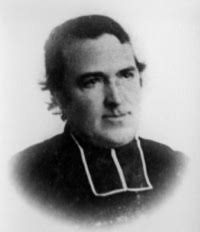 